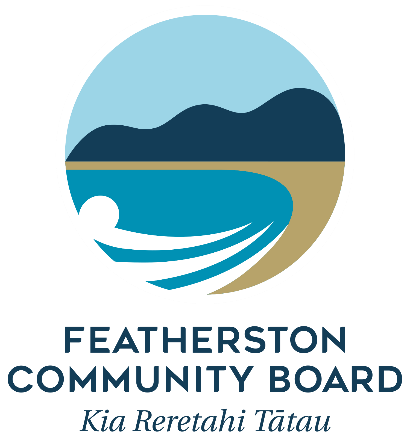 Funding Accountability FormAll recipients of funds from the Featherston Community Board (FCB) must complete this form within 12 months of the grant being paid out, or prior to any future grant application being made.Please return the completed form to –
Committee Advisor (Grants)South Wairarapa District CouncilPO Box 6Martinborough 5741 grants@swdc.govt.nz  Please give details of how the money was spent. Your contribution to the project and the FCB funding you received must be accounted for.Please give details of how the money was spent. Your contribution to the project and the FCB funding you received must be accounted for.Please give details of how the money was spent. Your contribution to the project and the FCB funding you received must be accounted for.Please give details of how the money was spent. Your contribution to the project and the FCB funding you received must be accounted for.$     $     $     $     $     $     $     $     Please provide detailsabout the project or activities that were supported by the FCB grant. Explain what was successful, and what didn’t work so well.Give a brief descriptionof the highlights of your project, including 
the number of 
participants. How did your project benefit your community?What, if any, are the next steps (for your project, for you and/or 
for the people involved)?Will your organisation continue to require funding?This report was completed by:This report was completed by:This report was completed by:This report was completed by:Name:Address:Date:Phone:Email: